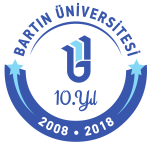 BARTIN ÜNİVERSİTESİMÜHENDİSLİK, MİMARLIK VE TASARIM FAKÜLTESİİNŞAAT MÜHENDİSLİĞİ BÖLÜMÜ2019-2020 EĞİTİM ÖĞRETİM YILI GÜZ DÖNEMİINS381 – ZEMİN MEKANİĞİ IDERS TANITIM FORMUDers Bilgileri: 		Bina: Merkezi Sayısal Derslik				Sınıf: Z03 / Z04				Günler: PazartesiSaatler: 1300 - 1550 / 1700 - 1950Dersi Veren:			Dr. Öğr. Üyesi Ermedin TOTİÇ				E-mail: ermedintotic@bartin.edu.tr				Tel: 0378 501 10 00 / 1628Ofis: Mühendislik, Mimarlık ve Tasarım Fakültesi İdari Binası, 2. Kat 236 numaraDersle ilgili görüşme saatleri: Salı1 16:00-18:00, Perşembe 16:00- 18:00Önerilen Kaynaklar: 	Öğretim Üyesi Ders NotlarıTemel Zemin Mekaniği, Bayram Ali Uzuner, Teknik Yayınevi, Trabzon, 2007.Deneysel Zemin Mekaniği, Mustafa Aytekin, Teknik Yayınevi, Ankara, 2004.Zemin Mekaniği Problemleri, Vahit Kumbasar ve Fazıl Kip, Çağlayan Kitabevi, İstanbul, 1999.Geoteknik Mühendisliğine Giriş, Robert D. Holtz & William D. Kovacs, Çeviren Kemal Kayabalı, Gazi Kitabevi, Ankara 2010Ders Aktiviteleri: 	Ders anlatımı, soru-cevap ve tartışma, problem çözme, Ev ödevi, Kısa sınavlarDeğerlendirme:	1 adet vize sınavı: %23	1 adet kısa sınav: %7	2 adet deney föyü %10	1 adet final sınavı: %60Devam Zorunluluğu: Bartın Üniversitesi Eğitim Öğretim Yönetmeliğine göre %70 devam zorunluluğu aranacaktır. 14 haftalık teorik ders süresi içerisinde 5 hafta derse katılmayan öğrenci “DZ” notu ile devamsızlıktan kalacak, dönem sonu sınavlarına girme hakkını kaybedecektir.Dersin Amacı:	Zeminlerin fiziksel ve mekanik özelliklerini tanıma, zeminleri sınıflandırma, zeminlerde su basıncını ve gerilme durumunu hesaplama, zeminlerin oturmasını ve sıkışmasını açıklama, zeminlerin ve özelliklerinin inşaat mühendisliği açısından önemini kazandırmaktırDersin İçeriği:	Zeminlerin jeolojisi, Killer ve mineralojisi, Zeminlerin fiziksel özellikleri, Elek analizi, Hidrometre analizi, Kıvam limitleri, Zeminlerin sınıflandırılması, Zemin hidroliği ve efektif gerilme kavramı, Zeminde gerilmeler ve dağılışı, Sıkışma ve konsolidasyon teorisi, Konsolidasyon zaman ilişkisi, Kompaksiyon.Haftalık Ders Akışı:	AKTS İş Yükü:HaftaKonu BaşlıklarıHaftaZeminlerin jeolojisiHaftaKiller ve mineralojisiHaftaZeminlerin fiziksel özellikleriHaftaElek analizi, Hidrometre analizi, Laboratuvar uygulamasıHaftaKıvam limitleri, Laboratuvar uygulamasıHaftaZeminlerin sınıflandırılmasıHaftaZemin hidroliğiHaftaAra sınavHaftaZemin geçirimliliğinin belirlenmesiHaftaAkım ağlarıHaftaEfektif gerilme kavramıHaftaZeminde düşey gerilmeler ve dağılışıHaftaSıkışma ve konsolidasyon teorisiHaftaKonsolidasyon zaman ilişkisiHaftaKompaksiyon (Sıkıştırma)HaftaFinal sınavıAktiviteSayıSüre (Saat)Toplam İş YüküTeorik Ders Anlatımı14342Ders Öncesi Bireysel Çalışma14114Ders Sonrası Bireysel Çalışma14228Kısa sınav111Ara Sınav Hazırlık5315Final Sınavı Hazırlık6318Ara Sınav122Final Sınavı122ToplamToplamToplam122Toplam İş Yükü / 25 (Saat)Toplam İş Yükü / 25 (Saat)Toplam İş Yükü / 25 (Saat)4,88AKTSAKTSAKTS5,00